Niveau : Première CAP Métiers de l’Entretien des Textiles (MET)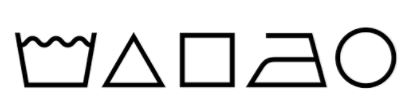 Séance : Le code d’entretienDocuments :- Situation pratique d’apprentissage (SPA) + Activités + Carnet « Les codes d’entretien »- Synthèse - Évaluation Compétence visée :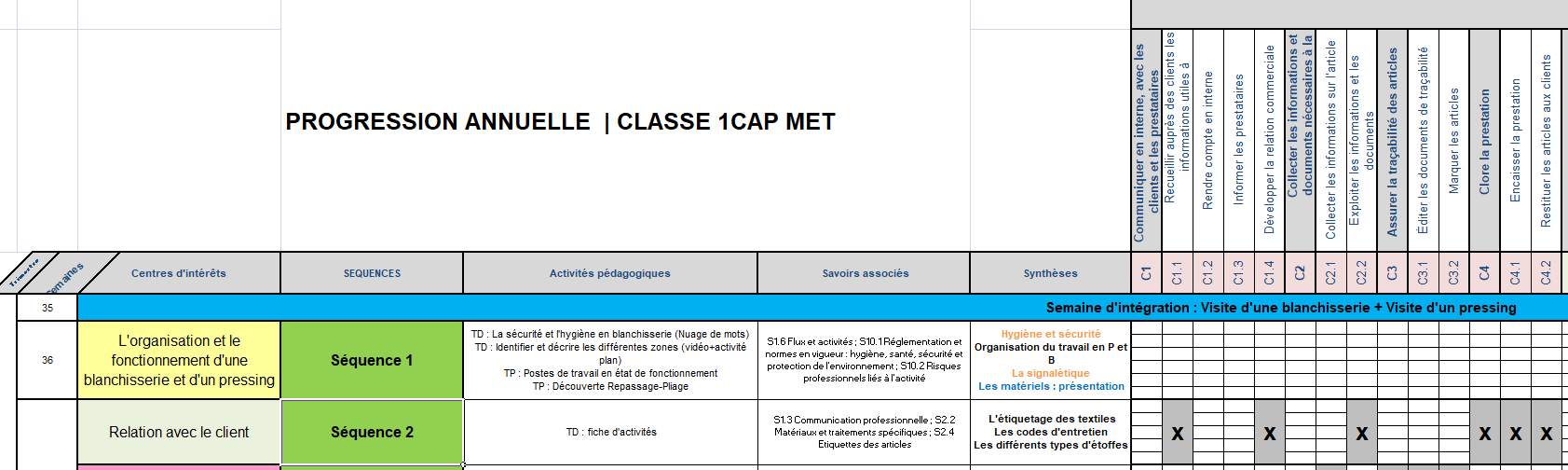 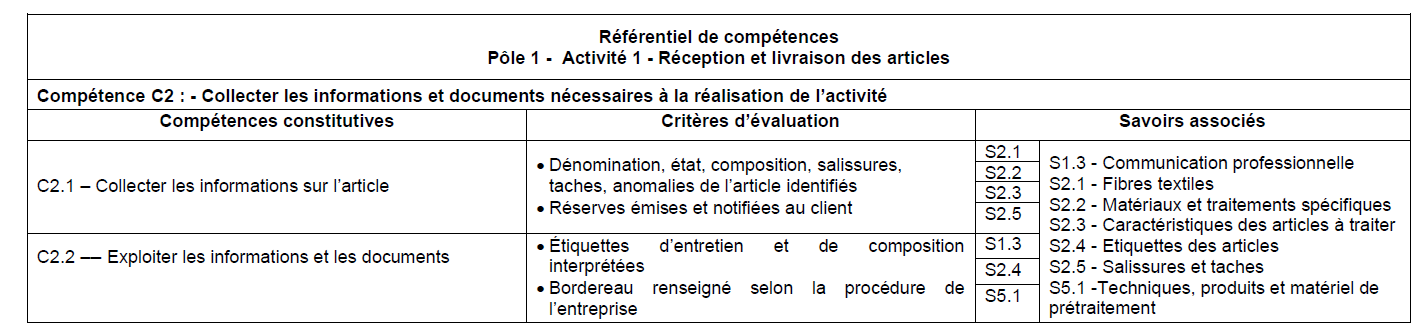 